МУНИЦИПАЛЬНОЕ ОБЩЕОБРАЗОВАТЕЛЬНОЕ УЧРЕЖДЕНИЕ ФИРОВСКАЯ СРЕДНЯЯ ОБЩЕОБРАЗОВАТЕЛЬНАЯ ШКОЛА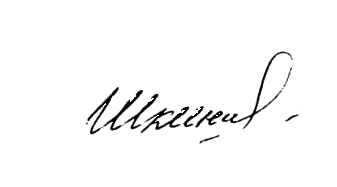 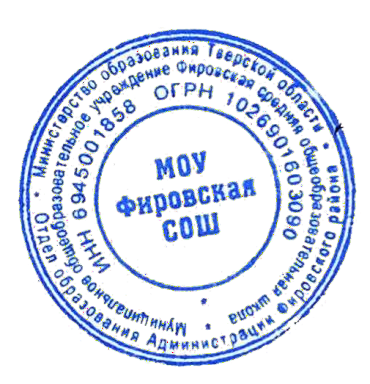 ПОРЯДОКработы школьной библиотеки с изданиями, включенными в федеральный список экстремистскихматериаловпос. ФировоОбщие положения	1.1. Порядок работы школьной библиотеки с изданиями, включенными в федеральный список экстремистских материалов (далее - Порядок) регламентирует работу библиотеки муниципального общеобразовательного учреждения Фировская средняя общеобразовательная школа (далее - МОУ Фировская СОШ, Школа) с документами, включенными в федеральный список экстремистских материалов, опубликованный на официальном сайте Министерства юстиции Российской Федерации.	1.2. Настоящий Порядок разработан на основании следующих нормативных документов:	 - Закон Российской Федерации «Об образовании в Российской Федерации» от 29.12.2012 № 273-ФЗ;	 - Закон Российской Федерации «О противодействии экстремистской деятельности» от 25.07.2002 №114-ФЗ;	- Закон Российской Федерации «О библиотечном деле» от 29.12.1994 № 78-ФЗ;	- Рекомендаций по работе библиотек с документами, включенными в федеральный список экстремистских материалов (утверждены Министерством культуры Российской Федерации от 12.09.2017);	- Устава МОУ Фировская СОШ.	Работа с документами, включенными в федеральный список экстремистских материалов (далее - ФСЭМ), состоит из следующих направлений:	- отслеживание обновлений ФСЭМ;	- сверка библиотечного фонда Школы с ФСЭМ;	- регистрация и заполнение документов;	- изъятие из фонда изданий и документов, каталожных карточек из читательских каталогов, электронных материалов из открытого доступа.Порядок работы с документами, включенными в федеральный список экстремистских материалов	2.1.  В целях исключения возможности массового распространения экстремистских материалов:	- библиотека МОУ Фировская СОШ самостоятельно осуществляет проверку библиотечного фонда Школы на предмет наличия в нем документов, включенных в ФСЭМ, которая проводится при поступлении новых документов в фонд;	- в МОУ Фировская СОШ создается специальная Комиссия по сверке библиотечного фонда с Федеральным списком экстремистских материалов, выявлению, изъятию и уничтожению экстремистских материалов (далее – Комиссия по проверке экстремистских материалов), которая систематически (не реже одного раза в квартал) осуществляет проверку библиотечного фонда Школы на предмет наличия в нем документов, включенных в ФСЭМ, путем сверки ФСЭМ со справочно- библиографическим аппаратом фонда.	2.2. При выявлении документа, включенного в ФСЭМ, на этапе комплектования фонда, указанный документ не подлежит включению в библиотечный фонд Школы.	2.3. В случае выявления документа, включенного в ФСЭМ и уже находящегося в фонде библиотеки Школы, документ исключается из библиотечного фонда Школы и подлежит уничтожению.	2.4. Если документ, включенный в ФСЭМ, в соответствии с законодательством должен храниться в фонде библиотеки Школы, библиотека Школы предпринимает следующие действия:	- на издание наклеивается ярлык с пометкой [!] (восклицательный знак), указывающий на запрет его распространения;	- составляется Акт о наличии в библиотеке Школы издания, включенного в ФСЭМ;	- для хранения данного документа и аналогичных документов в библиотеке Школы выделяется специальное место (в зависимости от объемов - отдельное помещение, закрытый стеллаж, шкаф с замком), куда перемещаются все документы, включенные в ФСЭМ;	- библиотекарь Школы является ответственным за хранение и использование указанных документов;	- допуск иных лиц к данному фонду запрещается.	Документы, включенные в ФСЭМ, не подлежат никаким видам копирования и экспонирования, выдаче по библиотечному абонементу.	В целях исключения возможности массового распространения материалов, включенных в ФСЭМ, в библиотеке Школы не реже одного раза в год ответственным лицом (в составе Комиссии по контентной фильтрации интернет-ресурсов) обеспечивается проверка Интернет-ресурсов, доступ к которым осуществляется с компьютера библиотеки Школы, с их последующей при необходимости блокировкой.3. Порядок работы библиотекаря Школы по выявлению экстремистских материалов	3.1. При комплектовании библиотечного фонда Школы, на этапе заказа или поступления, независимо от источника комплектования (внешняя организация, в дар и др.) библиотекарь Школы проводит обязательную сверку изданий с ФСЭМ с целью недопущения попадания в библиотечный фонд запрещенных материалов.	3.2. Библиотекарь Школы систематически (не реже 1 раза в квартал) следит за обновлением ФСЭМ, о чем оперативно информирует администрацию и коллектив Школы, сохраняет обновленный список в электронном виде на компьютере в отдельной папке. Список должен содержать дату обновления.	3.3. Библиотекарь Школы в составе Комиссии по проверке экстремистских материалов осуществляет плановый контроль за выявлением в фондах библиотеки Школы изданий, включенных в ФСЭМ. Сверка проводится путем сопоставления библиографических записей каталога и картотек и перечня материалов ФСЭМ. По результатам проведенной проверки составляется Акт о наличии в библиотеке Школы издания, включенного в ФСЭМ (Приложение 1).	3.4. Библиотекарь Школы заполняет «Журнал сверки Федерального списка экстремистских материалов с фондом библиотеки учреждения» (Приложение 2).	3.5. При обнаружении запрещенных материалов библиотекарь Школы изымает их из открытого доступа к фонду библиотеки Школы, хранит в закрытых для доступа пользователей местах, осуществляет их списание для последующего уничтожения.	3.6. Списание проводится в соответствии с «Порядком учета документов, входящих в состав библиотечного фонда», утвержденным приказом Министерства культуры Российской Федерации от 08.10.2012 № 1077;	3.7. Списанные издания, включенные в ФСЭМ, библиотекарем Школы передаются Комиссии по проверке экстремистских материалов для их последующего уничтожения. После уничтожения документов экстремистского содержания, составляется соответствующий Акт (Приложение №3). Акт составляется в двух экземплярах, один экземпляр передается в центральную бухгалтерию, второй экземпляр хранится в библиотеке Школы (подшивается к Акту на списание).	3.8. Библиотекарь Школы изымает карточки с библиографическими записями на выявленные в фонде библиотеки Школы запрещенные издания из читательских каталогов и картотек.	3.9. Сводный Акт о наличии в библиотеке Школы издания, включенного в ФСЭМ составляется и в случае отсутствия в библиотечном фонде Школы запрещенных материалов и доступа к Интернет-сайтам. Акт подписывается Комиссией по проверке экстремистских материалов, включенных в ФСЭМ, и хранится в библиотеке Школы.Приложение № 1 к Порядку работышкольной библиотеки с изданиями, включенными в федеральный список экстремистских материаловОбразец Акта о наличии изданий, включенных в федеральный список экстремистских материаловУТВЕРЖДАЮДиректор  	 	/	/«	»	20	г.Акто наличии изданий, включенных в федеральный список экстремистских материаловот "	"	20	г.Мы, нижеподписавшиеся (ФИО ответственных лиц в количестве не менее 3-х человек), составили настоящий акт в том, что в период с	по	нами была проведена сверка федерального списка экстремистских материалов со справочно- библиографическим аппаратом к фонду школьной библиотеки.В результате проверки в фонде (не)выявлено (количество) документов, включенных в федеральный список экстремистских материалов.Список прилагается1.Подписи членов комиссии:1 при наличии выявленных документовПриложение № 2к Порядку работышкольной библиотеки с изданиями, включенными в федеральный список экстремистских материаловОбразец формы Журнала сверки Федерального списка экстремистских материалов с фондом библиотеки учрежденияПриложение № 3к Порядку работышкольной библиотеки с изданиями, включенными в федеральный список экстремистских материаловУТВЕРЖДАЮДиректор  	 	/	/«	»	20	г.Актоб уничтожении исключенных из библиотечного фонда документов, включенных в Федеральный список экстремистских материаловот "	"	20	г.Комиссия в составе:_ 	 приказ от	№ , произвела уничтожение из фонда библиотеки школы документов, включенных в Федеральный список экстремистских материалов (Акт от  № ).Уничтожены документы,   издания   в   количестве 	 	(прописью) руб.экз.   на   суммуПриложение: Список уничтоженных документов, признанных Российскими судами экстремистскими на	листах в 1 экз.Подписи членов комиссии:СОГЛАСОВАНО
педагогическим советом
МОУ Фировская СОШ
(протокол от 12.04.2022 № 6) УТВЕРЖДЕНО
приказом директора школы от 12.04.2022 № 42/1 -к___________И.Е. Шкинева№ п/пДата проведения сверкибиблиотечного фонда№ Акта о проведении сверкиРезультат сверки(выявлено/ не выявлено)ФИОответственного лицаПодписьСписок по актуот	№  	п/пУчетный номерАвтор заглавиеГод изданияКоличество экземпляровЦенаСтоимость